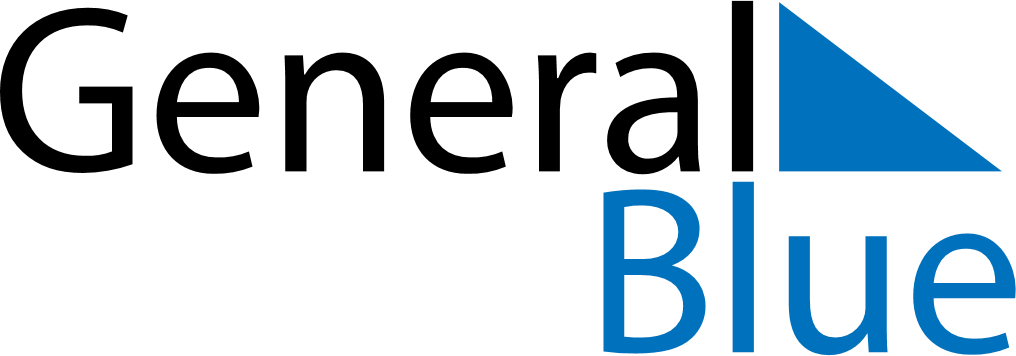 2026 - Q4Spain 2026 - Q4Spain 2026 - Q4Spain 2026 - Q4Spain 2026 - Q4Spain 2026 - Q4Spain OctoberMONTUEWEDTHUFRISATSUNOctober1234October567891011October12131415161718October19202122232425October262728293031OctoberNovemberMONTUEWEDTHUFRISATSUNNovember1November2345678November9101112131415November16171819202122November23242526272829November30DecemberMONTUEWEDTHUFRISATSUNDecember123456December78910111213December14151617181920December21222324252627December28293031DecemberOct 12: Fiesta Nacional de EspañaNov 1: All Saints’ DayNov 2: All Saints’ Day (substitute day)Dec 6: Día de la Constitución EspañolaDec 7: Día de la Constitución Española (substitute day)Dec 8: Immaculate ConceptionDec 25: Christmas Day